BOARD OF TRUSTEES FOR THE TOWN OF LUTHER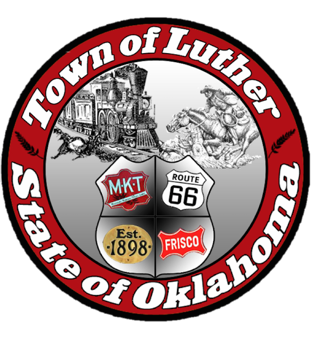 SPECIAL LPWA MEETING AGENDAIn accordance with the Open Meeting Act, Section 311, The Town of Luther, County of Oklahoma, 119 S. Main Street, hereby calls a Special Meeting of the Luther Board of Trustees LPWA, Thursday, July 26, 2018 at 6:30 p.m. at Town Hall, 119 S. Main Street, Luther, OK 73054.Call to order.Roll CallDetermination of a quorumTrustee Two (Lea Ann Jackson)Consideration, discussion and possible action to authorize response to the "Authority Having Jurisdiction" letter from the Oklahoma State Fire Marshal.Consideration and discussion of new DEQ program being conducted via state agency to determine possible sources of water loss and other critical information.Consideration, discussion and possible action to execute the annual review and approval of the 5 year hay lease with 5V Ranch.Consideration, discussion and possible action to authorize retaining an engineering firm to assist with the update and submission of new REAP grant application.Trustee Four (Jason Roach)Consideration, discussion and possible action to service the tractor's hydraulics and A/C systems.Adjourn.________________________________Kim Bourns, Town Clerk/Treasurer*Agenda Posted Tuesday, July 24, 2018 at Luther Town Hall, on the website at www.townoflutherok.com and on Facebook at The Town of Luther, prior to 6:30 pm.